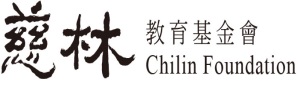 慈河獎學金2022年推薦表請備齊以下資料，連同推薦表一併送件，以利辦理，謝謝。 □指導教授推薦信函。 2. □論文寫作計畫書  （以下由本會填寫）論文題目（□碩士論文  □博士論文）（□碩士論文  □博士論文）（□碩士論文  □博士論文）姓  名性別出生年月日西元                  年              月                 日西元                  年              月                 日西元                  年              月                 日學校及所名聯絡電話(O)                          (H)手機：                       E-mail：(O)                          (H)手機：                       E-mail：(O)                          (H)手機：                       E-mail：戶籍地址通訊地址本人是學生的論教授，並確知未獲贈其他學位論文寫作獎勵之獎學金。推薦人簽章：                                      2021年        月        日聯絡電話：(O)                       e-mail：本人是學生的論教授，並確知未獲贈其他學位論文寫作獎勵之獎學金。推薦人簽章：                                      2021年        月        日聯絡電話：(O)                       e-mail：本人是學生的論教授，並確知未獲贈其他學位論文寫作獎勵之獎學金。推薦人簽章：                                      2021年        月        日聯絡電話：(O)                       e-mail：本人是學生的論教授，並確知未獲贈其他學位論文寫作獎勵之獎學金。推薦人簽章：                                      2021年        月        日聯絡電話：(O)                       e-mail：收件日期2022年     月     日承辦人記    事於     年   月   日通過，並於_____年___月____日贈送獎學金一萬元。於     年   月   日送齊畢業論文等相關資料，並於______年   月____日
贈送獎學金四萬元。 _______年_______月參訪本會。參加        年本會舉辦之慈林青年營。其他：於     年   月   日通過，並於_____年___月____日贈送獎學金一萬元。於     年   月   日送齊畢業論文等相關資料，並於______年   月____日
贈送獎學金四萬元。 _______年_______月參訪本會。參加        年本會舉辦之慈林青年營。其他：於     年   月   日通過，並於_____年___月____日贈送獎學金一萬元。於     年   月   日送齊畢業論文等相關資料，並於______年   月____日
贈送獎學金四萬元。 _______年_______月參訪本會。參加        年本會舉辦之慈林青年營。其他：